______________________________________________________________________________MIS 477: Co-op Training CourseIndividual training report 1Student Information:Name ____________________________________________________KSU ID __________________________________________________Supervisor ________________________________________________Organization Name _________________________________________Week # _________    Total Training HoursTotal Training Hours Finished Until Now: _______________----- Please turn in this report by the end of week 3 of the semester.Your report will include, but not limited to, the following areas:Expected Training Plan (in details)The organizational chart and where they placed you? (List the departments if your training plan require you to rotate between departments) Your orientation programUse a project management tool to develop your project plan and activities.(You will be required to set the tasks, key dates, milestones, and track the progress… )In case you suggest to your manager a project to work on, provide us with a copy of your project proposal that you will submit to your manager for approval.  King Saud UniversitySchool of Business AdministrationManagement Information Systems Department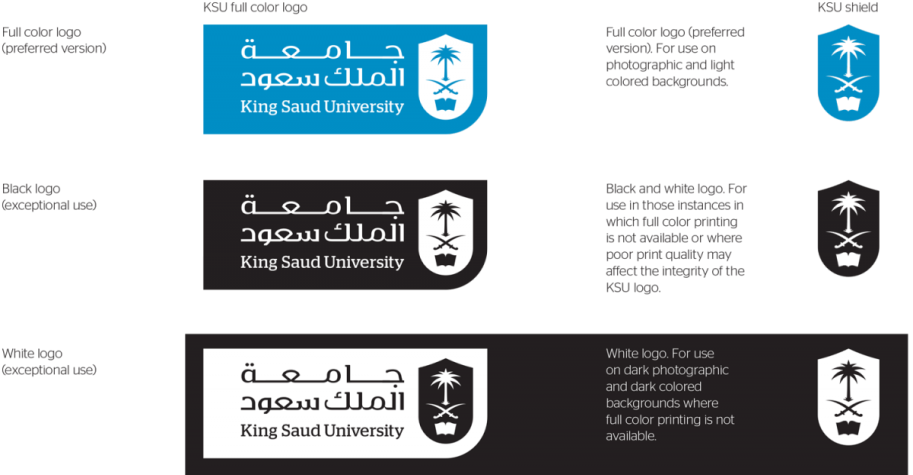 